Рекомендации родителям: «Угроза выпадения ребенка из окна»
• Не оставлять окна открытыми, если дома маленький ребенок, поскольку достаточно отвлечься на секунду, которая может стать последним мгновением в жизни ребенка или искалечить её навсегда.• Не использовать москитные сетки без соответствующей защиты окна – дети любят опираться на них, воспринимая как надёжную опору, а потом выпадают вместе с ними наружу.• Не оставлять ребенка без присмотра, особенно играющего возле окон и стеклянных дверей.• Не ставить мебель поблизости окон, чтобы ребёнок не взобрался на подоконник и не упал вниз.• Не следует позволять детям прыгать на кровати или другой мебели, расположенной вблизи окон.• Не следует класть вещи в беспорядке в процессе уборки возле балконных или межкомнатных остеклённых дверей, так как ребёнок может споткнуться и нанести себе травму.
• Преподавать детям уроки безопасности. Учить старших детей присматривать за младшими.
• Тщательно подобрать аксессуары на окна для детской комнаты. В частности, средства солнцезащиты, такие как жалюзи и рулонные шторы должные быть без свисающих шнуров и цепочек. Ребёнок может в них запутаться и спровоцировать удушье.• Посадить под окнами зелёные насаждения, особенно, если вы живёте в частном доме, которые смогут смягчить приземление в случае выпадения ребёнка из окна.
• Установить на окна блокираторы или оконные ручки-замки с ключом препятствующие открытию окна ребёнком самостоятельно.Но всё же, уважаемые родители, гораздо спокойнее и безопаснее, по возможности, не оставлять маленького ребёнка одного, а брать с собой. В крайнем случае, кооперироваться со знакомыми, родственниками и оставлять ребёнка у них или приглашать «свободных» родственников к себе, чтобы они посидели с ребёнком. Конечно, от всего не застрахуешься, но сделать то, что в наших силах, чтобы обезопасить ребёнка, мы обязаны.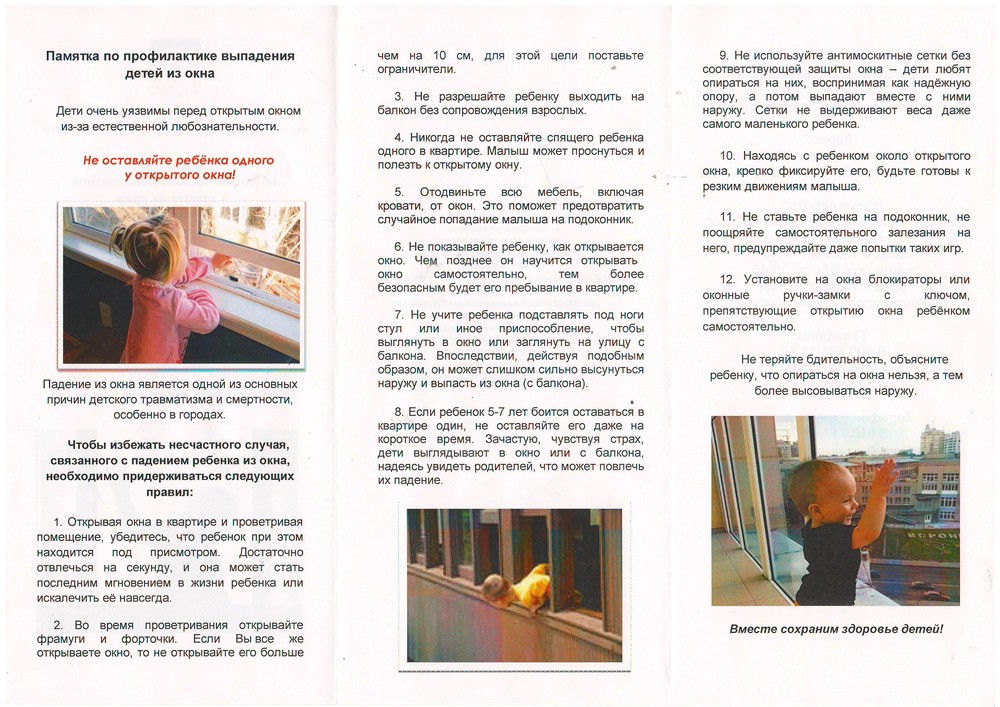 